ДиректоруМБОУ «Гимназия № 14»Корниловой Т.А.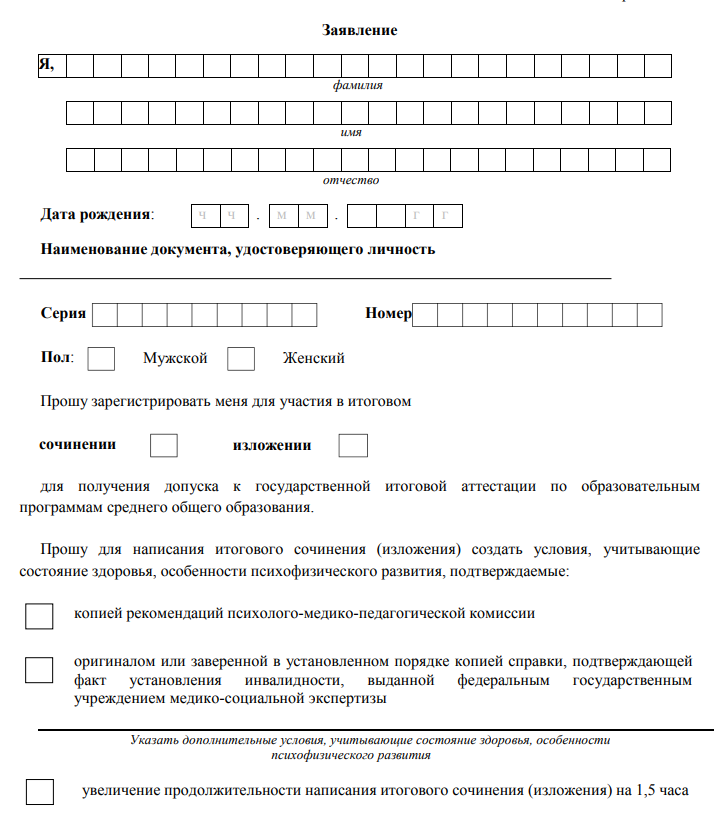 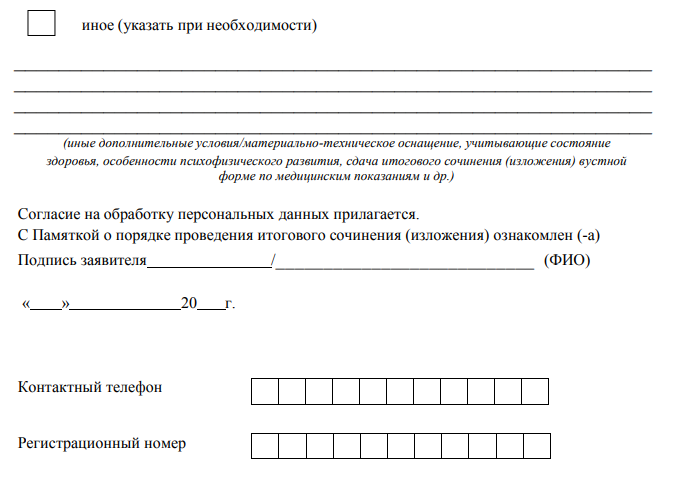 